CIMC APH INSTRUCTIONAL PRODUCTS ORDER FORME-mail Order Form to: cimcaphorders@csdb.org	Please call with questions: 719-578-2196Colorado Instructional Materials Center (CIMC): 1015 East High Street, Colorado Springs, CO  80903     	                                 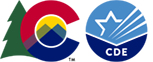 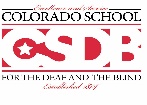 …Learning, Thriving, LeadingCSDB, 33 N. Institute Street, Colorado Springs, CO 80903, (719)578-2100, www.csdb.org - Revised 3/17/23_JOSchool District: Complete Items 1-15 below:(1) Date:                                                               Replace Text with Date:(2) Student’s name:                                             Replace Text with Student’s Name                                                         (3) Grade:                                                             Replace Text with Grade
(4) Please verify this student meets the eligibility requirements for the Federal Quota Program and is therefore eligible to access the CIMC repository of APH educational materials. Please see our website for additional information on Federal Quota Census & eligibility.   a) I verify this student has a current (within 3 yrs.) eye report on file with this district. Initial here _ _   b) I have a Parent Consent on file with my district and submitted a copy with CIMC.    Initial here _ _   c) I verify every item on this order is intended for this quota eligible student.               Initial here _ _School District: Complete Items 1-15 below:(1) Date:                                                               Replace Text with Date:(2) Student’s name:                                             Replace Text with Student’s Name                                                         (3) Grade:                                                             Replace Text with Grade
(4) Please verify this student meets the eligibility requirements for the Federal Quota Program and is therefore eligible to access the CIMC repository of APH educational materials. Please see our website for additional information on Federal Quota Census & eligibility.   a) I verify this student has a current (within 3 yrs.) eye report on file with this district. Initial here _ _   b) I have a Parent Consent on file with my district and submitted a copy with CIMC.    Initial here _ _   c) I verify every item on this order is intended for this quota eligible student.               Initial here _ _School District: Complete Items 1-15 below:(1) Date:                                                               Replace Text with Date:(2) Student’s name:                                             Replace Text with Student’s Name                                                         (3) Grade:                                                             Replace Text with Grade
(4) Please verify this student meets the eligibility requirements for the Federal Quota Program and is therefore eligible to access the CIMC repository of APH educational materials. Please see our website for additional information on Federal Quota Census & eligibility.   a) I verify this student has a current (within 3 yrs.) eye report on file with this district. Initial here _ _   b) I have a Parent Consent on file with my district and submitted a copy with CIMC.    Initial here _ _   c) I verify every item on this order is intended for this quota eligible student.               Initial here _ _School District: Complete Items 1-15 below:(1) Date:                                                               Replace Text with Date:(2) Student’s name:                                             Replace Text with Student’s Name                                                         (3) Grade:                                                             Replace Text with Grade
(4) Please verify this student meets the eligibility requirements for the Federal Quota Program and is therefore eligible to access the CIMC repository of APH educational materials. Please see our website for additional information on Federal Quota Census & eligibility.   a) I verify this student has a current (within 3 yrs.) eye report on file with this district. Initial here _ _   b) I have a Parent Consent on file with my district and submitted a copy with CIMC.    Initial here _ _   c) I verify every item on this order is intended for this quota eligible student.               Initial here _ _School District: Complete Items 1-15 below:(1) Date:                                                               Replace Text with Date:(2) Student’s name:                                             Replace Text with Student’s Name                                                         (3) Grade:                                                             Replace Text with Grade
(4) Please verify this student meets the eligibility requirements for the Federal Quota Program and is therefore eligible to access the CIMC repository of APH educational materials. Please see our website for additional information on Federal Quota Census & eligibility.   a) I verify this student has a current (within 3 yrs.) eye report on file with this district. Initial here _ _   b) I have a Parent Consent on file with my district and submitted a copy with CIMC.    Initial here _ _   c) I verify every item on this order is intended for this quota eligible student.               Initial here _ _CIMC Use OnlyVerify APH eligibility: ____ Yes - proceed w/order____ No - student is not eligible         currently, please notify         TVI & AU contactCIMC APH Order Number: ____ Pulled from CIMC inventoryand/or____ Ordered from APH.org ____ Email order confirmation.          ____ FW APH online order conf.                ____back-order status____ Email AU shipping status             ____back-order status             ____receipt reminder____ Enter CDE database____ File in open orders____ Closed in databaseCIMC Use OnlyVerify APH eligibility: ____ Yes - proceed w/order____ No - student is not eligible         currently, please notify         TVI & AU contactCIMC APH Order Number: ____ Pulled from CIMC inventoryand/or____ Ordered from APH.org ____ Email order confirmation.          ____ FW APH online order conf.                ____back-order status____ Email AU shipping status             ____back-order status             ____receipt reminder____ Enter CDE database____ File in open orders____ Closed in databaseCIMC Use OnlyVerify APH eligibility: ____ Yes - proceed w/order____ No - student is not eligible         currently, please notify         TVI & AU contactCIMC APH Order Number: ____ Pulled from CIMC inventoryand/or____ Ordered from APH.org ____ Email order confirmation.          ____ FW APH online order conf.                ____back-order status____ Email AU shipping status             ____back-order status             ____receipt reminder____ Enter CDE database____ File in open orders____ Closed in database                                                                              Please line up responses below:(5)      Administrative Unit or B.O.C.E.S. name:               (6) Your 5-digit KLAS code (library database): #_ _ _ _ _(7)                          Your school district name:                                                                                                                Please line up responses below:(5)      Administrative Unit or B.O.C.E.S. name:               (6) Your 5-digit KLAS code (library database): #_ _ _ _ _(7)                          Your school district name:                                                                                                                Please line up responses below:(5)      Administrative Unit or B.O.C.E.S. name:               (6) Your 5-digit KLAS code (library database): #_ _ _ _ _(7)                          Your school district name:                                                                                                                Please line up responses below:(5)      Administrative Unit or B.O.C.E.S. name:               (6) Your 5-digit KLAS code (library database): #_ _ _ _ _(7)                          Your school district name:                                                                                                                Please line up responses below:(5)      Administrative Unit or B.O.C.E.S. name:               (6) Your 5-digit KLAS code (library database): #_ _ _ _ _(7)                          Your school district name:                                  CIMC Use OnlyVerify APH eligibility: ____ Yes - proceed w/order____ No - student is not eligible         currently, please notify         TVI & AU contactCIMC APH Order Number: ____ Pulled from CIMC inventoryand/or____ Ordered from APH.org ____ Email order confirmation.          ____ FW APH online order conf.                ____back-order status____ Email AU shipping status             ____back-order status             ____receipt reminder____ Enter CDE database____ File in open orders____ Closed in databaseCIMC Use OnlyVerify APH eligibility: ____ Yes - proceed w/order____ No - student is not eligible         currently, please notify         TVI & AU contactCIMC APH Order Number: ____ Pulled from CIMC inventoryand/or____ Ordered from APH.org ____ Email order confirmation.          ____ FW APH online order conf.                ____back-order status____ Email AU shipping status             ____back-order status             ____receipt reminder____ Enter CDE database____ File in open orders____ Closed in databaseCIMC Use OnlyVerify APH eligibility: ____ Yes - proceed w/order____ No - student is not eligible         currently, please notify         TVI & AU contactCIMC APH Order Number: ____ Pulled from CIMC inventoryand/or____ Ordered from APH.org ____ Email order confirmation.          ____ FW APH online order conf.                ____back-order status____ Email AU shipping status             ____back-order status             ____receipt reminder____ Enter CDE database____ File in open orders____ Closed in database(8)                         Name of TVI for this order:                  (9)                                                    TVI email:                       (10)                                    TVI phone number:                      (11)  Person placing this order, if different than TVI:(8)                         Name of TVI for this order:                  (9)                                                    TVI email:                       (10)                                    TVI phone number:                      (11)  Person placing this order, if different than TVI:(8)                         Name of TVI for this order:                  (9)                                                    TVI email:                       (10)                                    TVI phone number:                      (11)  Person placing this order, if different than TVI:(8)                         Name of TVI for this order:                  (9)                                                    TVI email:                       (10)                                    TVI phone number:                      (11)  Person placing this order, if different than TVI:(8)                         Name of TVI for this order:                  (9)                                                    TVI email:                       (10)                                    TVI phone number:                      (11)  Person placing this order, if different than TVI:CIMC Use OnlyVerify APH eligibility: ____ Yes - proceed w/order____ No - student is not eligible         currently, please notify         TVI & AU contactCIMC APH Order Number: ____ Pulled from CIMC inventoryand/or____ Ordered from APH.org ____ Email order confirmation.          ____ FW APH online order conf.                ____back-order status____ Email AU shipping status             ____back-order status             ____receipt reminder____ Enter CDE database____ File in open orders____ Closed in databaseCIMC Use OnlyVerify APH eligibility: ____ Yes - proceed w/order____ No - student is not eligible         currently, please notify         TVI & AU contactCIMC APH Order Number: ____ Pulled from CIMC inventoryand/or____ Ordered from APH.org ____ Email order confirmation.          ____ FW APH online order conf.                ____back-order status____ Email AU shipping status             ____back-order status             ____receipt reminder____ Enter CDE database____ File in open orders____ Closed in databaseCIMC Use OnlyVerify APH eligibility: ____ Yes - proceed w/order____ No - student is not eligible         currently, please notify         TVI & AU contactCIMC APH Order Number: ____ Pulled from CIMC inventoryand/or____ Ordered from APH.org ____ Email order confirmation.          ____ FW APH online order conf.                ____back-order status____ Email AU shipping status             ____back-order status             ____receipt reminder____ Enter CDE database____ File in open orders____ Closed in database(12) Shipping information: According to CIMC procedures, we can only ship to                school/administration addresses. Please call the CIMC if you have any questions.
         a)        Name of person receiving delivery:        b)             Name of school/admin building:
c)                                     Address line 2:                                           
d)                                    City, State, Zip:                                                                  e)                         for delivery purposes: (___)___-____(do not leave blank)(12) Shipping information: According to CIMC procedures, we can only ship to                school/administration addresses. Please call the CIMC if you have any questions.
         a)        Name of person receiving delivery:        b)             Name of school/admin building:
c)                                     Address line 2:                                           
d)                                    City, State, Zip:                                                                  e)                         for delivery purposes: (___)___-____(do not leave blank)(12) Shipping information: According to CIMC procedures, we can only ship to                school/administration addresses. Please call the CIMC if you have any questions.
         a)        Name of person receiving delivery:        b)             Name of school/admin building:
c)                                     Address line 2:                                           
d)                                    City, State, Zip:                                                                  e)                         for delivery purposes: (___)___-____(do not leave blank)(12) Shipping information: According to CIMC procedures, we can only ship to                school/administration addresses. Please call the CIMC if you have any questions.
         a)        Name of person receiving delivery:        b)             Name of school/admin building:
c)                                     Address line 2:                                           
d)                                    City, State, Zip:                                                                  e)                         for delivery purposes: (___)___-____(do not leave blank)(12) Shipping information: According to CIMC procedures, we can only ship to                school/administration addresses. Please call the CIMC if you have any questions.
         a)        Name of person receiving delivery:        b)             Name of school/admin building:
c)                                     Address line 2:                                           
d)                                    City, State, Zip:                                                                  e)                         for delivery purposes: (___)___-____(do not leave blank)CIMC Use OnlyVerify APH eligibility: ____ Yes - proceed w/order____ No - student is not eligible         currently, please notify         TVI & AU contactCIMC APH Order Number: ____ Pulled from CIMC inventoryand/or____ Ordered from APH.org ____ Email order confirmation.          ____ FW APH online order conf.                ____back-order status____ Email AU shipping status             ____back-order status             ____receipt reminder____ Enter CDE database____ File in open orders____ Closed in databaseCIMC Use OnlyVerify APH eligibility: ____ Yes - proceed w/order____ No - student is not eligible         currently, please notify         TVI & AU contactCIMC APH Order Number: ____ Pulled from CIMC inventoryand/or____ Ordered from APH.org ____ Email order confirmation.          ____ FW APH online order conf.                ____back-order status____ Email AU shipping status             ____back-order status             ____receipt reminder____ Enter CDE database____ File in open orders____ Closed in databaseCIMC Use OnlyVerify APH eligibility: ____ Yes - proceed w/order____ No - student is not eligible         currently, please notify         TVI & AU contactCIMC APH Order Number: ____ Pulled from CIMC inventoryand/or____ Ordered from APH.org ____ Email order confirmation.          ____ FW APH online order conf.                ____back-order status____ Email AU shipping status             ____back-order status             ____receipt reminder____ Enter CDE database____ File in open orders____ Closed in database(13) Optional: Please type any additional information from YOU to the CIMC staff to help us process this order:Please Order Responsibly. Remember, quota funds are finite. Districts have agreed to ask administrators for funding to purchase products, including consumable materials, from www.aph.org using district funds.(13) Optional: Please type any additional information from YOU to the CIMC staff to help us process this order:Please Order Responsibly. Remember, quota funds are finite. Districts have agreed to ask administrators for funding to purchase products, including consumable materials, from www.aph.org using district funds.(13) Optional: Please type any additional information from YOU to the CIMC staff to help us process this order:Please Order Responsibly. Remember, quota funds are finite. Districts have agreed to ask administrators for funding to purchase products, including consumable materials, from www.aph.org using district funds.(13) Optional: Please type any additional information from YOU to the CIMC staff to help us process this order:Please Order Responsibly. Remember, quota funds are finite. Districts have agreed to ask administrators for funding to purchase products, including consumable materials, from www.aph.org using district funds.(13) Optional: Please type any additional information from YOU to the CIMC staff to help us process this order:Please Order Responsibly. Remember, quota funds are finite. Districts have agreed to ask administrators for funding to purchase products, including consumable materials, from www.aph.org using district funds.CIMC Use OnlyVerify APH eligibility: ____ Yes - proceed w/order____ No - student is not eligible         currently, please notify         TVI & AU contactCIMC APH Order Number: ____ Pulled from CIMC inventoryand/or____ Ordered from APH.org ____ Email order confirmation.          ____ FW APH online order conf.                ____back-order status____ Email AU shipping status             ____back-order status             ____receipt reminder____ Enter CDE database____ File in open orders____ Closed in databaseCIMC Use OnlyVerify APH eligibility: ____ Yes - proceed w/order____ No - student is not eligible         currently, please notify         TVI & AU contactCIMC APH Order Number: ____ Pulled from CIMC inventoryand/or____ Ordered from APH.org ____ Email order confirmation.          ____ FW APH online order conf.                ____back-order status____ Email AU shipping status             ____back-order status             ____receipt reminder____ Enter CDE database____ File in open orders____ Closed in databaseCIMC Use OnlyVerify APH eligibility: ____ Yes - proceed w/order____ No - student is not eligible         currently, please notify         TVI & AU contactCIMC APH Order Number: ____ Pulled from CIMC inventoryand/or____ Ordered from APH.org ____ Email order confirmation.          ____ FW APH online order conf.                ____back-order status____ Email AU shipping status             ____back-order status             ____receipt reminder____ Enter CDE database____ File in open orders____ Closed in database(14) Product Name:EXACTLY as it appears in the APH catalog or on the APH websiteCatalog Number:Include dashesQty.Cost EachDistrict Use :DatereceivedCIMC use onlyPulled from CIMC inventory CIMC use onlyOrdered from APH websiteCIMC use onlyAPH to ship -or-date shipped out of CIMCa)$b)$c)$d) (Right click, “insert rows below” as needed)                                     $(15) Totals please (15) Totals please Qty:$Email CIMC order rec’d completeDate district confirmedreceipt of completed orderDate district confirmedreceipt of completed orderDate district confirmedreceipt of completed order